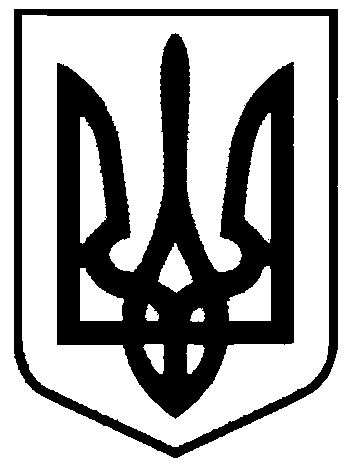 СВАТІВСЬКА МІСЬКА РАДАСЬОМОГО СКЛИКАННЯВОСЬМА СЕСІЯРІШЕННЯвід  «15» вересня  2016 р.    	        м. Сватове                                                           №8/4«Про внесення змін до рішення позачергової сорок першої сесії Сватівської міської ради від «18» січня 2016р.  «Про затвердження плану діяльності  з підготовки проектів регуляторних актів»На виконання повноважень органу місцевого самоврядування, з метою реалізації державної регуляторної політики у сфері господарської діяльності, керуючись ст. 26 Закону України «Про місцеве самоврядування, Законом України «Про засади державної політики у сфері господарської діяльності»Сватівська міська радаВИРІШИЛА:1. Внести зміни до плану діяльності з підготовки проектів регуляторних актів Сватівської міської ради  на 2016 рік   ( додаток 1). 2.  Оприлюднити доповнення до плану діяльності з підготовки проектів регуляторних актів, шляхом друкування в засобах масової інформації «Редакції видання газети «Голос громади» та на офіційній сторінці Сватівської міської ради в мережі Інтернет, протягом десяти днів   після його затвердження. 3. Контроль за виконанням даного рішення покласти на комісію з питань бюджету, соціально-економічного розвитку, промисловості, підприємництва та регуляторної політики. Сватівський міський голова			              		        Є.В. Рибалко                                                                                           Додаток №1                                                                                                      До рішення 8сесії                                                                                                                         Сватівської  міської ради                                                                                                                                                                                                                                                                                                                                                                                                                                                                                                                                                                                                                                                                                                                                                                                                                                                                                                                                                                                                                                                                                                                                                                                                                                                                                                                                                                                                                                                                                                                                                                                                                                                                                                                                                                                                                                                                                                                                                                                                                                                                                                                                                                                                                                                                                                                                                                                                                                                                                                                                                                                                                                                                                                                                                                                                                                                                                                                                                                                                                                                                                                                                                                                                                                                                                                                                                                                                                                                                                                                                                                                                                                                                                                                                                                                                                                                                                                                                                                                                                                                                                                                                                                                                                                                                                                                                                                                                                                                                                                                                                                                                                                                                                                                                                                                                                                                                                                                                                                                         від 15 вересня 2016рокуПЛАН  підготовки проектів регуляторних актів в сфері господарської діяльності на 2016рікКеруючий справами                                                                                           А.Є.Луньов№ з/чВид та назва проекту Ціль прийняттяСтрок підготовкиВідповідальний за розроблення проекту1.2.3.4.5.Про затвердження тарифів з утримання багатоквартирних будинківврегулювання відносин у сфері комунальних послугІI кварталВиконком міської ради2Про затвердження Положення про Порядок проведенняконкурсного відбору підприємств для надання послуг з управління, утримання будинків, споруд та прибудинкових територій у м. Сватове  На виконання вимог Закону України «Про особливості здійснення права власності у багатоквартирному будинку»ІІ кварталЗаступник міського голови,спеціаліст з комунальних питань3.Про встановлення місцевих податків і зборів на території Сватівської міської радиПоповнення бюджетуII кварталФінансово-розрахунковий відділ, юрист4.Про внесення змін в Правила благоустрою, забезпечення чистоти та  порядку на  території Сватівської міської радиВпорядкування діяльності щодо впорядкованості території та підвищення відповідальності за порушення ПравилII кварталЗаступник міського голови, юрист міської ради5.Про затвердження Порядку і нормативів відрахувань частини чистого прибутку (доходу)Поповнення бюджетуIV кварталюрист міської ради6.Про затвердження  тарифів МКП «Сватівський  водоканал» на послуги з централізованого водопостачання та водовідведенняПриведення тарифів до рівня економічно обґрунтованих витрат на їх  виробництвоIV кварталВиконком міської ради7.Про затвердження  тарифів на послуги КП «Сватове-благоустрій» з перевезення  та захоронення твердих побутових відходівПриведення тарифів до рівня економічно обґрунтованих витрат на їх  виробництвоIV кварталВиконком міської ради